Odgovorni farmaceut u apoteciOrganizacija rada u apoteciIzdavanje ljekova na receptIzdavanje OTC preparataSavjetovanje pacijenata JANUAR 2018-                                    Dr pharmPZU BENU-Apoteke Benu                          Odgovorni farmaceut u apoteciOrganizacija rada u apoteciIzdavanje ljekova na receptIzdavanje OTC preparataSavjetovanje pacijenata  sEPTEMBAR 2007-JUN 2011        IV stepen                                            Gimnazija ,,Stojan Cerović“ Nikšić, PERSONAL INFORMATIONNevena Crnogorac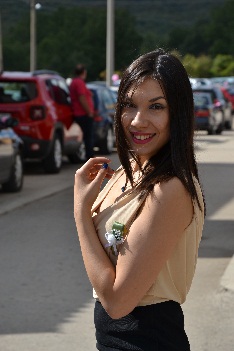 Ulica Alekse Backovića 27, 81400 Nikšić, Crna Gora 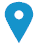 040245379     069950831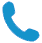 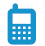 nevenacrnogorac@yahoo.com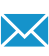 Sex  F | Date of birth 26/03/1992 | Nationality Crne Gore 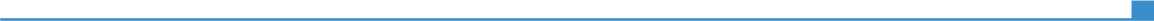 Dr pharm-pripravnikD.o.o Tea medicaPZU Tea medica 9, Cetinski put bb (Hipermarket Voli), 81000 Podgorica, Crna GoraIzdavanje ljekova , medicinskih sredstava i kozmetičkih proizvodaDavanje savjeta pacijentima o pravilnom načinu primjene lijekaSavjetovanje pacijenata o samomedikacijiIzrada magistralnih ljekovaSaradnik u nastaviUniverzitet Crne GoreMedicinski fakultet Podgorica-smjer FarmacijaSaradnik u nastavi na predmetima Farmaceutska hemija I i  II[ Dr pharmD o o Pharma DiskontPzu apoteka Pharma standard, Ulica Bratsvta I jedinstva bb, PodgoricaEDUCATION AND TRAINING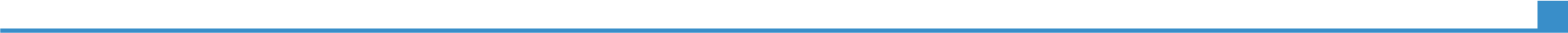    septembar 2011-jun 2016septembar 2017-Doktor farmacijeAkademske studije    septembar 2011-jun 2016septembar 2017-   septembar 2011-jun 2016septembar 2017-Univerzitet Crne GoreFarmaceutski fakultet PodgoricaUniverzitet Crne GoreMedicinski fakultet Podgorica                             Doktorske studijeUniverzitet Crne GoreFarmaceutski fakultet PodgoricaUniverzitet Crne GoreMedicinski fakultet Podgorica                             Doktorske studije   septembar 2011-jun 2016septembar 2017-PERSONAL SKILLSMother tongue(s)CrnogorskiCrnogorskiCrnogorskiCrnogorskiCrnogorskiOther language(s)UNDERSTANDINGUNDERSTANDINGSPEAKINGSPEAKINGWRITINGOther language(s)ListeningReadingSpoken interactionSpoken productionEngleskiC1C1C1C1C1ItalijanskiB2B2B2B2B2                                           Francuski                     B1                             B1                             B1                             B1                             B1                                 B1                             B1                             B1                             B1                             B1                                 B1                             B1                             B1                             B1                             B1                                 B1                             B1                             B1                             B1                             B1                                 B1                             B1                             B1                             B1                             B1            Levels: A1/A2: Basic user - B1/B2: Independent user - C1/C2 Proficient userCommon European Framework of Reference for LanguagesLevels: A1/A2: Basic user - B1/B2: Independent user - C1/C2 Proficient userCommon European Framework of Reference for LanguagesLevels: A1/A2: Basic user - B1/B2: Independent user - C1/C2 Proficient userCommon European Framework of Reference for LanguagesLevels: A1/A2: Basic user - B1/B2: Independent user - C1/C2 Proficient userCommon European Framework of Reference for LanguagesLevels: A1/A2: Basic user - B1/B2: Independent user - C1/C2 Proficient userCommon European Framework of Reference for LanguagesCommunication skillsdIGITAL COMPETENCE Sposobnost za timski rad, saradnju  i aktivan doprinos ostvarenju zajedničkog ciljaKomunikacione vještine, sposobnosti aktivnog slušanja i uspješnog rešavanja konflikataTolerancija i razumijevanje različitosti (vjere, kulture, tradicije, ličnih osobina)Odgovornost i posvećenost obavezama i ciljevimaVolonterski rad u NVO ,,SOS telefon Nikšić “, maj-jul  2010   MS Office, MS Word, MS Excel, MS Power PointDriving licence                      B   kategorijaADDITIONAL INFORMATIONHonours and awards    Courses                                     Certifications Studentska nagrada 18.septembar, Nikšić 2016.godineNagrada Univerziteta Crne Gore za najboljeg studenta Farmacije, 2013/2014Nagrada grada Podgorice za najboljeg studenta Farmacije , 2015/2016Stipendija Ministarstva prosvjete za talentovane studente : 2013,2014,2015 i 2016.godine Nosilac diplome ,,Luča” u osnovnoj i srednjoj školiIstraživački rad u Sloveniji, na Farmaceutskom Fakultetu u Ljubljani, maj 2016International pharmaceutical summer camp ,, Career of the pharmacist in marketing, agency and regulatory affairs and competences requires in those” , Portoroz, july 2016